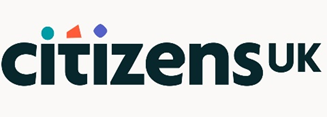 Higher Education Conference 2024: Universities as Civic Actors & Agents of Social Justice9;30-17:00, Wednesday 5th June, Newcastle UniversityLink to register hereDraft ProgrammeTime & SessionEvent & SpeakerEvent & SpeakerEvent & Speaker9:30-10:00RegistrationRegistrationRegistration10:00 - 10:10WelcomeProf. Jane Robinson, Pro VC Engagement & Place, Newcastle University.WelcomeProf. Jane Robinson, Pro VC Engagement & Place, Newcastle University.WelcomeProf. Jane Robinson, Pro VC Engagement & Place, Newcastle University.10:10-10:25IntroductionIntroduction & Overview of the day. HE video premierHE TeamIntroduction & Overview of the day. HE video premierHE TeamIntroduction & Overview of the day. HE video premierHE Team10:30-11:40Session 1: Social Justice work in HEI 1Stream 1: Organising, Social Justice & the UniversityStream 2: Organising and Co-designing solutions to community problemsStream 3: Organising in the curriculum10:30-11:40Session 1: Social Justice work in HEI 1Whole University Community Organising  - Elena Wilson, Michael Bennet, Tahira AminiCommunity Organising & Academia in Germany  - Meier & Richter (Koblenz)Challenges to developing a social purpose mission in the HE sectorBem Little (UEA)Establishing a ‘Centre for Community Organising’:The Camberwell Model of employing art and design methodologies in community organising  Natascha Ng & Shibboleth Schechter, Alice White (UAL)Collaborative Co-Design in Tackling Wicked Problems: University, Citizens UK, and Student Partnership for Social Housing Solutions in the North East, Dr Yulia Dzenkovska, (Newcastle University)Organising Social Action within the Curriculum in a London commuter University – Possibilities and Constraints Samantha Alcock, Rachel Cohen (City University)Democracy in Action: Reaching for Transformative Education Rebecca Warren (University of Essex)Working with the community in a relational power environment, bringing the policing curriculum to life through problem-based pedagogy. Donna Eastham (Leeds Trinity)11:40-12:00BreakBreakBreak12:00-13:00Session 2 plenary:Civic Universities: Democracy, Accountability & Power: A Northern PerspectivePanel discussion on opportunities and threats around devolution and the civic university agenda in Northern citiesCivic leads in northern HEIs : Mags Bradbury (University of Manchester); Matthew Guest (UCLan) Yasmin Knight (Uof Sheffield). Prof. Helen Jarvis (Newcastle University)Civic leads in northern HEIs : Mags Bradbury (University of Manchester); Matthew Guest (UCLan) Yasmin Knight (Uof Sheffield). Prof. Helen Jarvis (Newcastle University)13:00-14:00LunchLunchLunch14:00 - 15:10Session 3: Social Justice work in HE 2Stream 1: Research-led approaches to social justice work in universitiesStream 2:  Educational injusticeStream 3: Tackling Racism in Higher Education14:00 - 15:10Session 3: Social Justice work in HE 2Organising the action in participatory research: Pathways to collective impact   - Sarah Banks (Durham)Integrating the Roles and Realms of Participatory Research into Higher Education M Brydon-Miller (University of Louisville)Parent Power: Putting people before programme to tackle educational injustice: Elena Wilson, Michael Bennet, Tahira Amini (KCL)Parent Power: The enablers and barriers for partnerships between Higher Education Institutes and local communities. - Harry Twohig (Brilliant Club)How community organising empowered and enabled student voice: Reflections from a student-staff co-creation projectDr Amina Razak (Newcastle University)Anti-Racism Campaign at Loughborough University (London), Dr Angela Dye, Loughborough University (London).15:10 - 15:30BreakBreakBreak15:30-16:20Session 4:HE Community of practice-led workshopsWorkshop 1: Embedding Organising in the CurriculumWorkshop 2: Research, Organising & ImpactWorkshop 3: Organising in Student Unions15:30-16:20Session 4:HE Community of practice-led workshopsWorkshop 1: Embedding Organising in the CurriculumWorkshop 2: Research, Organising & ImpactWorkshop 3: Organising in Student Unions16:20-16:30BreakBreakBreak16:30- 16:50Keynote/AfterwordAmanda Tattersall (Sydney Policy Lab)Amanda Tattersall (Sydney Policy Lab)Amanda Tattersall (Sydney Policy Lab)16:50 - 17:00Next steps & CloseHE TeamHE TeamHE Team17:00EndEndEnd